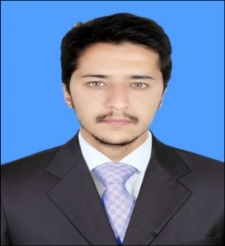 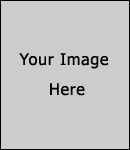 CAREER OBJECTIVE:To work in a highly professional engineering organization, where I can apply all that I have learned and make an excellent use of my talents and capabilities. Seeking a challenging position in a visionary participatory program for bringing positive changes in lives of the target groups. I do strongly believe in tenacity of work, target achievement, dedication and sincerity with the commitment to cause. CAREER PROFILE/SKILLS:      Ability to explain Design ideas Clearly   Overseeing Building works and supervising contracted staff.   project Planning, Execution and management skills PROFESSIONAL WORK EXPERIENCE:  Professional Experience: 2 years +   Organization:		           Banu Mukhtar Construction Company                                                                      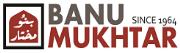 			           (Leading Construction Company in Pakistan)     Tenure:	                     April 2015 –January 2017                                                                                              Designations:		            Senior Site Engineer Responsibilities:			Site supervision according to approved drawings and specification ensure that they are followed correctlyChecking construction activities of project to ensure economical, safe and quality working.Overseeing materials and work in progress for compliance with the specified requirements Measurements and valuation (in collaboration with project surveyor where appropriate)Surveyed the construction Site to ensure the finished grades were as per designEnsuring the proper batching, mixing, transporting, placing, compaction and curing of concrete Collaborated with clients,consultants including architects and subcontractorSupervising and counselling site supervisor,surveryor and foremen Submitting inspection requests and has execution activities inspected according to drawings and specifications.Preparing record drawings, technical reports, site diaryAchievements:	Promoted as a Senior Site engineer within 2 Months Well managed a team of 3 Supervisors and 2 foremen’s in Project of 13, Story High Rise Building having 56,000 Covered Area.Organization:			Rahman Construction Company (RCC)                                                                (Well known for their Quality construction)                                                                                                                                                                                                                               Tenure:				 Nov 2014– March 2015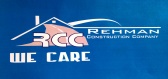 Designations:			 Site Engineer Responsibilities:			Implementation and supervision of technical Design ,Drawings and specification as per project Pre planning of construction activities to deliver the project on time Layout and levelling work on site as requiredEnsuring availability of sufficient manpower and construction equipmentPreparation of BBS and estimating the Quantity of required materials Supervision for cutting, bending and fixing of rebar according to bar bending schedule.Supervision of formwork fixing, Concrete Pouring and curing Coordination with Client and subcontractor for smooth flow of workChecking quality of work and labour managementTo make payments Bills and site related reportsTo oversee site safety proceduresAchievements:			Completing the Project “Construction of Community Center” within time frame, Budget & Quality under UNDP.Construction and Renovation of Forensic Laboratory in KPK, Pakistan (USAID funded project )Our Client (UNDP, USAID) Pleased with my performance and commended me on my positive and friendly approach.PERSONAL SKILLS:Hard working and loyalProblem solving and decision making skillsCustomer Relations, Staff Management / Development Creative and innovative Attention to detailPositive work attitude and team playerACADEMIC EDUCATION:CERTIFICATION/ ADDITIONAL SKILLS:MS Office			MS Excel			AutoCAD 2D & 3DAdobe Photoshop Quantity estimation.TRAININGS & WORKSHOPS:Construction Supervisory Series, Certificate                                                                       Year - 2015Transportation Planning and Management                                                                        Year- 2015Concrete Specialist - Classroom workshop                                                                          Year - 2016PERSONAL INFORMATION:Date of Birth:	               27 March, 1991Nationality:                         PakistaniDriving License:	                PakistanAvailability:                          ImmediateDEGREEEXAMINING BODY:YEARBachelor of Civil EngineeringSarhad University  of Science and Information Technology Peshawar2014F.S.C Free engineeringBoard of Intermediate and Secondary Education, Mardan,kpk2009